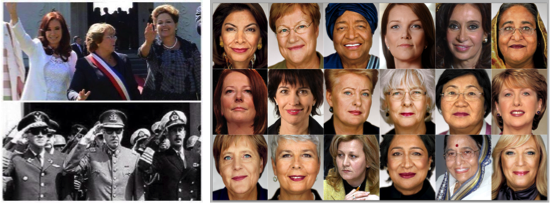 Course StructureThe class will focus on three main areas. For each area, we will discuss the theoretical frameworks to study the topic as well as shine empirical spotlights on specific countries to bring the theoretical concepts to life.Descriptive Representation of Women: also called the numerical representation of women, we will first discuss the institutional, socio-economic, and cultural barriers to women’s political representation before trying to explain cross-national variances of the percentage of women in parliamentSubstantive Representation of Women: this part centers on the question whether the numerical representation of women will lead to the substantive representation of women. We will discuss several factors that facilitate the representation of women’s interests as well as critically assess the definition of ‘women interests’Women in the Executive Worldwide: throughout the class we will pay particular attention to the presence of women in Executive leadership positions around the world. Questions we will consider are: why are there so few female president and prime ministers? Why has the US never elected a female president? What type of barriers do women need to overcome when they run for the highest political office and what role do gender stereotypes play?Course RequirementsGrading ScaleCourse ScheduleWomen, Power, and Global PoliticsWomen, Power, and Global PoliticsIS 3999Fall 2016InstructorMalliga OchMalliga OchPhone208-282-3717208-282-3717Emailochmall@isu.eduochmall@isu.eduOfficeGravely Hall N116Gravely Hall N116Office HoursT/TR 1-2pm and W 1-3.30pmT/TR 1-2pm and W 1-3.30pmCourse OverviewCourse MaterialThe goal of this class is to understand the male overrepresentation in politics both in the American context but also in a global perspective and consider innovative ways to achieve equal political representation. We will read classic and modern scholarship to better understand the theoretical feminist frameworks used to study the political representation of women and empirically explore important topics from a cross-national perspective. Throughout the semester, we will engage with representatives of local, national, and international women’s organizations to learn from their perspectives and gain a look behind the scenes of the women’s movement for equal representation. There is no clear answer to why men are overrepresented in politics but at the end of the semester, students should be able to engage in thoughtful conversations and discussion on why men are overrepresented, women are underrepresented, and whether existing tools to achieve equal representation are adequate and sufficient.The goal of this class is to understand the male overrepresentation in politics both in the American context but also in a global perspective and consider innovative ways to achieve equal political representation. We will read classic and modern scholarship to better understand the theoretical feminist frameworks used to study the political representation of women and empirically explore important topics from a cross-national perspective. Throughout the semester, we will engage with representatives of local, national, and international women’s organizations to learn from their perspectives and gain a look behind the scenes of the women’s movement for equal representation. There is no clear answer to why men are overrepresented in politics but at the end of the semester, students should be able to engage in thoughtful conversations and discussion on why men are overrepresented, women are underrepresented, and whether existing tools to achieve equal representation are adequate and sufficient.Farida Jalazai. Shattered, Cracked, or Firmly Intact? 2016. Paperback editionRainbow Murray, Cracking the Highest Glass Ceiling, 2010The Female Political Career (on moodle)Equality in Politics (on moodle)The goal of this class is to understand the male overrepresentation in politics both in the American context but also in a global perspective and consider innovative ways to achieve equal political representation. We will read classic and modern scholarship to better understand the theoretical feminist frameworks used to study the political representation of women and empirically explore important topics from a cross-national perspective. Throughout the semester, we will engage with representatives of local, national, and international women’s organizations to learn from their perspectives and gain a look behind the scenes of the women’s movement for equal representation. There is no clear answer to why men are overrepresented in politics but at the end of the semester, students should be able to engage in thoughtful conversations and discussion on why men are overrepresented, women are underrepresented, and whether existing tools to achieve equal representation are adequate and sufficient.The goal of this class is to understand the male overrepresentation in politics both in the American context but also in a global perspective and consider innovative ways to achieve equal political representation. We will read classic and modern scholarship to better understand the theoretical feminist frameworks used to study the political representation of women and empirically explore important topics from a cross-national perspective. Throughout the semester, we will engage with representatives of local, national, and international women’s organizations to learn from their perspectives and gain a look behind the scenes of the women’s movement for equal representation. There is no clear answer to why men are overrepresented in politics but at the end of the semester, students should be able to engage in thoughtful conversations and discussion on why men are overrepresented, women are underrepresented, and whether existing tools to achieve equal representation are adequate and sufficient.Additional readings and materials will be posted on moodle.Course PoliciesCourse PoliciesParticipationA successful student-centered seminar requires that students contribute to the learning process in a meaningful way. Students are expected to attend class and actively engage in course activities. Students who make regular and thoughtful contributions to class discussions, display a willingness to help others work through course concepts, and/or with particularly sophisticated responses can expect good participation grades. When deciding on your final grade, I will take your participation into account. Students may consult with the instructor at any time for an assessment of participation.I expect every student to come to class prepared. This means you have read the required chapters in the textbooks as well as any additional readings on moodle. I will call on students during class – so be prepared to answer questions!AttendanceAttendance will be taken in every class. You must sign the attendance sheet. If you are late, you need to see me after class to add your name. Because being on time for important appointments (such as a class) is a valuable life skill, being late at three occasions will count as one absence.I will accept three excused absences. Any more absences will negatively affect your attendance gradeExcused means that you emailed me before class with a reason why you cannot attend classYou will start with an attendance grade of 100%. After three excused absences, I will abstract 5% for each missed class or for each unexcused classDisability ClauseAll students with a disability and requiring special accommodations to participate in and to complete this course must contact the Disability Resource Center (Rendezvous Building) for verification of eligibility and for determination of specific accommodations.PlagiarismFor purposes of this course, plagiarism is understood to refer to:  A) Direct quotes without adequate source citation.  B) Paraphrase or précis without adequate source citation. All material: fact, theory, or hypothesis, derived from the works of others must be properly cited. Source citations must include: author, title of the work being cited, pages being referred to, and date of publication.  For journal articles, proper citation includes the above plus: journal title, volume number, and pages in the journal occupied by the article. Models for proper citation format may be found in: Turabian, Kate L., A Manual for Writers of Term Papers, Theses and Dissertations, University of Chicago Press, 1973. Plagiarism is considered a serious academic offense which may lead to loss of credit, suspension or expulsion from the University, or even the revocation of a degree.Attendance10 %See above.Short Essay 20 %2 pages, double spaced, 12 Times New Roman plus a 10-minute presentation in class about the article. Pick one of the readings marked with * in the first part of the semester (before midterm).Directions: Summarize the article by identifying the following elements: research question, main argument, dependent variable, independent variable, evidence brought to bear, findings. In the final part of the short essay, apply the insight of the article to the US context.Discussion Lead10 %Pick one of the readings marked with a ^ and prepare and lead a class discussion based on the reading. Come up with a list of 3 questions to discuss the reading in class with your classmate. Please email me your question on Monday before class.Wired Gender Politics Forum20 %10 %Each week during week 9 through 13, post a critical question on gender and politics on the wired gender politics forum as well as posting a reply to a question asked by a student from another university on the wired gender politics forum.  In your post, please refer to a class text with at least one citation and provide a link to another form of media highlighting the nature of your question. Each post should be between 8 and 12 sentences. 2 points per response and question each week.Link to Forum: http://wiredgenderpolitics.sarajangevine.comPresidential Debates Contribution. For each presidential debate, submit a well-informed and thoughtful question for the presidential debate as it relates to women’s issues. Please submit the question to the “Women’s Debate Website” one week before each presidential debate. You can choose to do a video question or write your question. 3 points per question, 1 bonus point if you submit all three questions.Link to website: http://www.womensdebate.org/1st presidential debate: Monday, September 262nd presidential debate: Sunday, October 93rd presidential debate: Wednesday, October 19Extra CreditParticipation in google hangouts and other live streaming activities in the Wired Gender Politics forum as announced in class.Final Paper30 %10 pages, double spaced, 12 Times New RomanComparative media analysis on how the media reports on female candidates for electoral office or female presidents and/or prime ministers. Compare the treatment of y0ur chosen leader with the treatment of Hillary Clinton or Carly Fiorina in the media in the 2016 election. Discuss what role the following elements play: (1) feminine/masculine language to describe candidate; (2) role of appearance; (3) role of emotions; (4) role of qualification: family obligation vs. professional background Please pick a female leader or candidate for executive office in a country where you speak the language fluently. English-speaking countries with female leaders are:Liberia: Ellen Johnson SirleafPakistan: Benazir BhuttoScotland: Nicola SturgeonIreland: Mary McAleeseUnited Kingdom: Margaret ThatcherUnited Kingdom: Theresa MayAustralia: Julia GillardNew Zealand: Jenny ShipleyNew Zealand: Helen Elizabeth ClarkLetter GradePercentage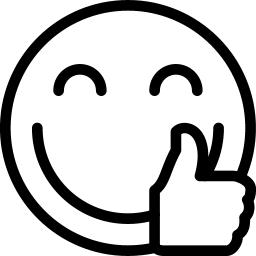 A+100 - 98A94-97A-90-93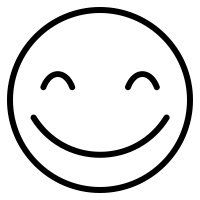 B+87-89B83-86B-80-83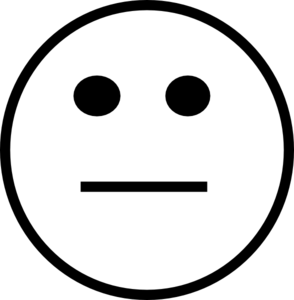 C+77-79C73-76C-70-72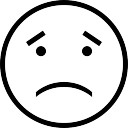 D+67-69D60 – 66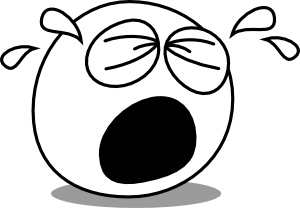 F0 - 59Week 1August 24Welcome and Overview – the Status of Women in Politics WorldwideWomen in Parliament. 20 years in Review (moodle)Women in Parliament. 2015 review (moodle)Shvedova, Obstacles to Political RepresentationWeek 2August 31Theoretical Concepts of Political Representation*Pitkin, Hanna Fenichel. 1967. The Concept of Representation. Berkeley: University of California Press.*Phillips, Anne. 1998. The Politics of Presence: Political Representation of Gender Race and Ethnicity. 1st ed. Oxford: Oxford University Press, USA. ^ The Female Political Career. Introduction, p. 12-16 Week 3September 7Descriptive Representation – Institutional BarriersIDEA: Electoral System Design, chapter 2 (browse rest)*McAlister and Studler 2002*Dahlerup 2005Guest Speaker: Cynthia Terrell from Fair Vote and Representtion 2020http://www.philly.com/philly/news/politics/20160728_Commentary__Change_rules_to_achieve_gender_parity_in_politics.html?mobi=trueBrowse: http://www.fairvote.org/rcv#rcvbenefits and http://www.representation2020.com/Week 4September 14Descriptive Representation – Socioeconomic Barriers* Stockemer and Byrne. Women’s Representation around the World: The Importance of Women’s Participation in the Workforce^ African Gender Equality IndexWeek 5September 21Descriptive Representation – Cultural Barriers*Norris and Inglehart (2001) “Cultural Obstacles to Political Representation.” Available here: http://www.hks.harvard.edu/fs/pnorris/Articles/Articles% 20published%20in%20journals_files/Cultural_Obstacles_JofD2001.pdf^ The Female Political Career. Gender Social Roles, Gender Social Expectations, Career Advancement, p. 17-31Week 6September 28Substantive Representation – Critical Mass* Dahlerup, Drude. 1988. ‘From a Small to a Large Minority: Women in Scandinavian Politics.’* Kanter, Rosabeth Moss. 1977. ‘Some Effects of Proportions on Group Life: Skewed Sex Ratios and Responses to Token Women.’ * Grey. Does Size Matter? Critical Mass and New Zealand’s Women MPs^ Equality in Politics, chapter 3Week 7October 5Substantive Representation – Critical Actors*Childs, Sarah, and Mona Lena Krook. 2006. ‘Should Feminists Give Up on Critical Mass? A Contingent Yes.’ Politics & Gender 2 (04). Cambridge University Press (CUP). 	*Chaney. Critical Actors vs. Critical Mass: The Substantive Representation of Women in the Scottish Parliament (on moodle)^ Equality in Politics, chapter 4 and 5Guest Speaker: Faith Winter (CO State Representative, Democrat)Week 8October 12Why not the U.S.? Movie: What’s your point honey?Discussion: Why has the U.S. never elect a woman for president?Week 9October 19Media Analysis and Women’s Political RepresentationPolitical Parity, Media Coverage of Women CandidatesGeorgetown Public Policy Review: Media’s War On Women In Politics? How New Research Is Challenging Traditional Beliefs Banwart et al. 2003BBC: Are female leaders disadvantaged by media bias?Familiarize yourself with the Women’s Media Center http://www.womensmediacenter.com/How to write your final paper – Guidelines and DiscussionWeek 10October 26Women in the Executive Worldwide - IntroductionJalazai. Chapter 1 and 2Murray, Introduction and chapter 11Guest Speaker: Farida JalazaiWeek 11November 2Barriers to Executive OfficeJalazai. Chapter 3-4 Murray, Chapter 9 and 10The Guardian: In Brazil, women are fighting against the sexist impeachment of Dilma Rousseff The New York Times: South America’s Powerful Women Are Embattled. Is Gender a Factor? Women in the Executive – Pathways to OfficeJalazai 2016Jalazai. Chapter 5 and 6Murray, Chapter 7 and 8Guest Speaker: Sarah LentiWeek 12November 9Election analysis – Analyzing the 2016 Election in light of the women and politics literatureMurray, Chapter 4 and 5Jalazai, Chapter 8 and 9Week 13November 16Women in the Executive – The Glass CliffBruckmüller and Branscombe 2010Hogg 2009Washington Post: Congratulations Theresa May. Listen: NPR - The Two Female Leaders Who Have To Figure Out The Brexithttp://www.npr.org/sections/parallels/2016/07/24/487034205/the-two-women-leaders-who-have-to-figure-out-the-brexitWeek 14November 23ThanksgivingWeek 15November 30Women in the Executive – ImpactDo Female Presidents or Prime Ministers Make A Difference? Foreign Policy, The Women on Top TheoryWeek 16December 7Closed Week No class but everyone needs to meet with me in person to discuss a draft of their final paper (bring outline and main argument for each part of your paper). Please email me to set up an appointment before Thanksgiving break.December 16Final Paper Due